《岡山市市民活動支援金事業》配信期間  ：　令和3年１月17日（日）～ 1月31日（日）形　　　　式　：　オンデマンド配信（YouTube）　　　 参　加　費　：　無  　料　　 申込み締切り　：　１月7日（木）15時　（定員250名、先着順）YouTube を利用してのオンデマンド配信になりますので、Wi-Fiなどのインターネット環境が必要になります。PC、タブレット、スマートフォンを使ってご参加下さい。近年、障害者雇用で働く発達障害者が増えているのは喜ばしいことです。しかし、私たち親は就労することをゴールのように思いがちで、就労を継続するための支援や制度のことは二の次になっていないでしょうか。職場でうまくいかないことがあったとき、相談先を知らないと必要な支援を受けられなくて早期に離職したり、転職を繰り返すことになってしまいます。職場に定着するには、先ずは制度を十分理解し、就労支援機関・事業所と細く長く付き合いながら必要な時にはその都度関わってもらうことが大切だと思われます。今回大西氏には、就労後の相談先や就労定着支援などについてわかりやすく解説していただきます。また、障害者就業・生活支援センターとつながる時期や場面について、また就労継続にむけた企業や支援者、本人の思いなどについても事例を交えながらお話しいただく予定です。また、笹野先生には精神科医の立場から、就労後におこりがちな問題や親が気を付けることなどについてお話しいただきます。　	今回初めてオンデマンド配信（YouTube）により開催します。1時間程度の短時間のセミナーですので、どうぞお気軽にお申込み下さい。（期間中ならくり返して視聴可能です。途中での中断や時間のあるときに続きの視聴も可能です。）主　　　催　：  NPO法人 岡山県自閉症協会共　　　催  ：  おかやま発達障害者支援センター後　　　援  ：  岡山市、岡山県、岡山県教育委員会【申込み】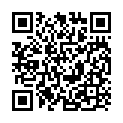 ・必ずメールにてお申込み下さい。 （１月7日（木）15時締切り）・宛先： NPO法人　岡山県自閉症協会 事務局（セミナー受付）E-mail： asj.okayama.seminar@gmail.com　                                                   　　　　　　（上記QRコードをご利用ください）・「第54回岡山県自閉症協会セミナー（オンデマンド配信）参加申込み」と明記の上、下記項目をお知らせ下さい。　※ 視聴にあたり以下の項目の遵守をお願いいたします。各項目をご了承いただいた上でお申込み下さい。○申込みされた方以外に視聴権利を譲渡しない、○申込みをされた方以外の方（複数人）と視聴しない、○内容を録音・録画しない、○資料を複写、転載、配布、上映、販売しない、○知り得た他者の情報を口外しない、○セミナー終了後も無期限にこれらの項目について遵守する【セミナーご参加までの流れ】・受付が完了しましたら、お申込みいただいたメールアドレス宛にその旨をご連絡します。（※ スマホから申込まれる方は、パソコンからのメールが受信できるように設定して下さい。）・お申込みいただいたにもかかわらず受付メールが届かない場合は、お手数ですが、本会事務局まで電話にてご連絡ください。・1月17日（日）までにお申込みいただいたメールアドレス宛にURLをお送りします。お送りしたURLでYouTubeにアクセスし、ご視聴下さい。＊お申込みの際にいただいた個人情報は厳重に管理します。本会主催のセミナーのご案内に使用させていただく場合があります。ふ り が なお 名 前連 絡 先□自宅　□勤務先電 話  （　    　）　   　－できるだけ連絡の取りやすい番号をお知らせ下さい。FAX　（　    　）　　 　－お住まい　　　　　　　　　　　           　　　　　　　　　市・町・村所　　属一般の方か、会員の方か一般の方か、会員の方か一般の方自閉症ご本人　・　保護者　・　福祉関係者　・　教育関係者医療関係者　・　その他（　　　　　　　　　　　　　　　　　　　　　）岡山県自閉症協会会員の方正会員（子ども、青少年、成人、専門）　・　賛助会員　・　賛助団体